Chiro Wuustwezel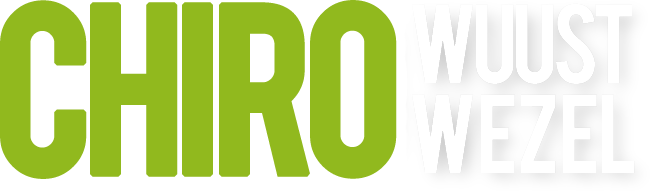 Trefpunt 4,2990 WuustwezelBE86 4152 0640 0150Bestelformulier klerenNaam: …………………………………………………………… E-mail: …………………………………………………………….Groep: ………………………………………………………….. GSM nr: ………………………………………………………….Totaal: ……………………………………………………………………………………………………………………….....Betaald:  ja / nee	Cash / overschrijving (+betalingsbewijs)Chiro Wuustwezel T-shirt: €15 6-8jo 9-11jo 12-14jSMLChiro Wuustwezel trui: €20 6-8jo 9-11jo 12-14jSMLChiro Rok Kind: €34 6810121416Chiro Rok Volwassenen: €37 363840424446Chiro Short Kind: €34 6810121416Chiro Short Volwassenen Kort OF Lang: €37 343638404244Chiro Kousen Rood OF Blauw: €13 o 25-26o 27-30o 31-35o 36-39o 40-44o 45-48Chiro T-shirt: Kind €21 Volwassen €23o 8	o 36o 10	o 38o 12	o 40o 14	o 42  	                        o 44Chiro Hemd: Kind €34	Volwassenen €37 o 8	o 36o 10	o 38o 12	o 40o 14	o 42o 16	o 44Chiro Sweater: Kind €44 Volwassen €47 o 6	o So 8	o Mo 10	o Lo 12	o XL 14	                        o XXL16                               o XXXL